Tel: 0 224 573 45 20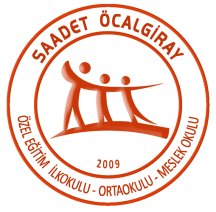 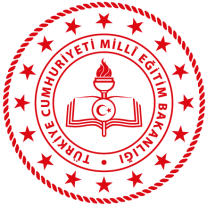 E-posta: 747705@meb.k12.trWeb: www.saadetocalgiray.meb.k12.trAdres: Muradiye Mah.EML. Cad. No: 48/1 Orhangazi/Bursaİşletmelerde Meslek Eğitimi Koordinatörlerinin İşletmeye Yapacağı Günlük Rehberlik Rapor Formuİşletmenin Adı                                                      : ......................................................................................................................................     İzlemede Sorumlu Olduğu Öğrenci Sayısı         : ........................................................................................................................................ Meslek Alanı / Dalı                                               : ......................................................................................................................................Görev Tarihi                                                          : ......................................................................................................................................Aylık Rehberlik Formuna Göre;1-    İşletmede öğrenim gören öğrencilerin eğitimini olumsuz yönde etkileyen hususlar (varsa yazınız)............................................................................................................................. .................................................................................................................................................................................................................................. ............................................................................................................................................................................................................................................................... .................................................................................................................................. ............................................................................................................................. .................................................................................................................................. ............................................................................................................................. ..............2-    Belirlenen aksaklıklarla ilgili yapılan rehberlik ve alınan önlemler:........................................................................................................................................................................... .................................................................................................................................. ............................................................................................................................. .................................................................................................................................. ....................................................................................................................................................................................................................................................... .................................................................................................................................................................................................................................. .....................................................................................................3-    Aylık Rehberlik formunda belirtilmesinde yarar görülen hususlar:............................................................................................................................. .................................................................................................................................................................................................................................. .................................................................................................................................................................................................................................. ........................................................................................ .......................................................................................................................................... ................................................................................................................................................................................................................................................. ......................................................................................İşletmelerde Beceri Eğitimi Gören Öğrencilerinİşletmelerde Beceri Eğitimi Gören Öğrencilerinİşletmelerde Beceri Eğitimi Gören Öğrencilerinİşletmelerde Beceri Eğitimi Gören Öğrencilerinİşletmelerde Beceri Eğitimi Gören Öğrencilerinİşletmelerde Beceri Eğitimi Gören Öğrencilerinİşletmelerde Beceri Eğitimi Gören Öğrencilerinİşletmelerde Beceri Eğitimi Gören ÖğrencilerinSN.NOSınıfıAdı-SoyadıSN.NOSınıfıAdı-Soyadı112233AçıklamalarBu form koordinatör öğretmen tarafından her görev için görev haftası başında koordinatör Md. Yrd.’ndan alınır. Görev sonrasında okula geldiği gün içinde imzaları tamamlanmış ve doldurulmuş olarak Koordinatör Md. Yrd.’na teslim edilir. Bu form “Aylık Rehberlik Formu” nun doldurulmasında esas alınır ve rapora eklenir. 